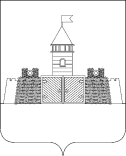 ПРИКАЗОТДЕЛ ПО ФИЗИЧЕСКОЙ КУЛЬТУРЕ И СПОРТУ АДМИНИСТРАЦИИ МУНИЦИПАЛЬНОГО ОБРАЗОВАНИЯ АБИНСКИЙ РАЙОНот _______________                                                                                                        № ______г. АбинскО внесении изменений в календарный план спортивно-массовых мероприятий муниципального образования Абинский районна 2023 годНа основании письма МКУ ДО СШ «Виктория» от 19 октября 2023 г. №396  «О   внесении  изменений  в  календарный  план  на  2023  год»   п р и к а з ы в а ю:1. Внести изменения в календарный план спортивно-массовых мероприятий муниципального образования Абинский район на 2023 год, дополнив раздел 4. «Спортивные соревнования по видам спорта» подразделом 14. «Спортивный туризм» следующего содержания:«2. Контроль за исполнением приказа оставляю за собой.И.о. начальника отдела                                                                          Н.В. Мазанко№Наименование мероприятийДатаМесто проведенияУчаству-ющие орга-низацииКоличествоОтветст-венные за проведение7Первенство Краснодарского края. Дисциплина «Маршрут-пешеходный» 2 к.с. Подведение итогов30 октября-07ноября пос. ПеревалкаМостовской районСШ10ОФКиССШ